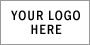 Project Charter Document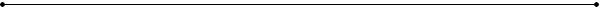 Project Name:	Department:	Focus Area:	Product/Process:	Prepared ByProject Charter Version ControlTABLE OF CONTENTS1	PROJECT CHARTER PURPOSE	32	PROJECT EXECUTIVE SUMMARY	33	PROJECT OVERVIEW	34	PROJECT SCOPE	34.1	Goals and Objectives	34.2	Departmental Statements of Work (SOW)	34.3	Organizational Impacts	34.4	Project Deliverables	34.5	Deliverables Out of Scope	34.6	Project Estimated Costs & Duration	35	PROJECT CONDITIONS	35.1	Project Assumptions	35.2	Project Issues	35.3	Project Risks	35.4	Project Constraints	36	Project Structure Approach	37	Project Team Organization Plans	38	PROJECT REFERENCES	39	APPROVALS	310	APPENDICES	310.1	Document Guidelines	310.2	Project Charter Document Sections Omitted	3PROJECT CHARTER PURPOSE[Replace the following text with your own statement of the Project Charter Purpose, or use the provided sample text.]The project charter defines the scope, objectives, and overall approach for the work to be completed. It is a critical element for initiating, planning, executing, controlling, and assessing the project. It should be the single point of reference on the project for project goals and objectives, scope, organization, estimates, work plan, and budget. In addition, it serves as a contract between the Project Team and the Project Sponsors, stating what will be delivered according to the budget, time constraints, risks, resources, and standards agreed upon for the project.PROJECT EXECUTIVE SUMMARY[Replace this text with a high-level view of:project goalsobjectivesscopeassumptionsriskscoststimelineapproachorganization]PROJECT OVERVIEW[Replace this text with the rationale and business justification for undertaking this project.]PROJECT SCOPEGoals and ObjectivesDepartmental Statements of Work (SOW)Organizational ImpactsProject DeliverablesDeliverables Out of Scope[Replace this text with a description of key logical areas not considered part of the boundaries of this project. Examples of these Out-of-Scope Deliverables may include data, processes, applications, or business management.]Project Estimated Costs & DurationPROJECT CONDITIONSProject Assumptions[Assumption 1][Assumption 2][Assumption 3]Project IssuesPriority Criteria1 − High-priority/critical-path issue; requires immediate follow-up and resolution.2	 − Medium-priority issue; requires follow-up before completion of next project milestone.3	 − Low-priority issue; to be resolved prior to project completion.4 − Closed issue.Project RisksProject Constraints[Replace this text with a description of a Constraint.][Constraint 2][Constraint 3]Project Structure Approach[Replace this text with a description of how the project will be structured and what approach will be used to manage the project.What are the dependencies of the project?How will you Plan and Manage the project?]Project Team Organization PlansPROJECT REFERENCESAPPROVALSPrepared by	__________________________________Project ManagerApproved by	__________________________________Project Sponsor__________________________________		Executive Sponsor__________________________________Client SponsorAPPENDICESDocument GuidelinesProject Charter Document Sections OmittedDocument Owner(s)Project/Organization RoleVersionDateAuthorChange Description[Replace this text with the name of the Document Owner.]Document created[Replace this text with the name of the Change Owner.][Replace this text with a list of changes for this Owner on this Date and Version.][Change 1][Change 2][Change n]GoalsObjectives[Replace this text with Project Goals. For example: The project will provide an improved system for managing product returns.][Replace this text with Objectives for each Goal. For example:Develop a system by June that tracks an end-to-end process for 100% of product returns.Integrate new system with Sales in order to improve customer satisfaction 40% by year end.]Departmental SOWOwner/PrimeDue Date/SequenceOrganizationImpact to and Participation of OrganizationMilestoneDeliverable[Milestone Description][Deliverable 1—description][Deliverable 2—description][Deliverable n—description][Milestone Description][Deliverable 1—description][Deliverable 2—description][Deliverable n—description]Project MilestoneDate EstimateDeliverable(s) IncludedConfidence Level[Milestone 1][mm/dd/yy][Deliverable 1][Deliverable 2][High/Medium/Low][Milestone 2][mm/dd/yy][Deliverable 1][Deliverable 2][High/Medium/Low]#DatePriorityOwnerDescriptionStatus & Resolution1[mm/dd/yy][Issue 1 description][Replace this text with Status and Proposed or Actual Resolution.]2[mm/dd/yy][Issue 2 description][Replace this text with Status and Proposed or Actual Resolution.]#Risk AreaLikelihoodRisk OwnerProject Impact-Mitigation Plan1[Project Risk][High/Medium/Low][Replace this text with a description of the Mitigation Plan.]2[Project Risk][High/Medium/Low][Replace this text with a description of the Mitigation Plan.]Project Team RoleProject Team Member(s)Responsibilities[Role Title][Name(s)][Replace this text with a description of the Role Responsibilities.]MilestoneDeliverable[Name of Document/Reference][Description with available hyperlinks]